                        №06 /2020                                                                                                                    05.02.2020 г.О внесении изменений в ФИАСпо результатам инвентаризации адресного хозяйства Кильдюшевского сельского поселения Яльчикскогорайона Чувашской РеспубликиВ соответствии с Федеральными законами от 06.10.2003 №131-ФЗ «Об общих принципах организации местного самоуправления в Российской Федерации», от 28.12.2014 №443-ФЗ «О федеральной информационной адресной системе и о внесении изменений в Федеральный закон «Об общих принципах организации местного самоуправления в Российской Федерации», Постановлением Правительства Российской Федерации от 19.11.2014 №1221 «Об утверждении Правил присвоения, изменения и аннулирования адресов», руководствуясь Административным регламентом администрации Кильдюшевского сельского поселения Яльчикского района Чувашской Республики по предоставлению муниципальной услуги «Присвоение (уточнение) адресов объектам недвижимого имущества», утвержденный постановлением от 17.03.2016 г. №18, Администрация Кильдюшевского сельского поселения Яльчикского района Чувашской Республики    ПОСТАНОВЛЯЕТ:Внести изменения в федеральную информационную адресную систему (ФИАС) по причине несоответствия  адреса объекта адресации, расположенных на территории Кильдюшевского сельского поселения согласно приложению № 1.Опубликовать настоящее постановление в периодическом печатном издании «Вестник Кильдюшевского сельского поселения».Контроль за исполнением настоящего постановления оставляю за собой.И.о. главы администрации Кильдюшевского сельского поселения                                              И.П.ВороноваПриложение №1
к постановлению администрации
Кильдюшевского сельского поселения
от 05.02.2020 г. № 07Статья: «Неисполнение возложенных обязанностей по содержанию автомобильных дорог и обеспечению безопасности движения»Прокуратурой Яльчикского района, совместно с ОГИБДД МО МВД РФ «Комсомольский» проведена проверка исполнения органами местного самоуправления, организациями-подрядчиками законодательства в сфере содержания автомобильных дорог и обеспечения безопасности дорожного движения на территории района.Проверкой охвачены улицы с.Яльчики, населенных пунктов Яльчикского сельского поселения, а также местные дороги муниципального значения.Так, в ходе осмотра автомобильной дороги местного значения «Яльчики-Новые Шимкусы» установлено, что проезжая часть на участке с начала названной автодороги по 2 км., с 4 км. до с. Сабанчино Яльчикского района завалена рыхлым снегом. Снегоочистка автодороги в установленный срок не произведена. Толщина рыхлого снега на отмеченных участках превышает норматив в 5 сантиметров. Мероприятия по устранению зимней скользкости (наледи) на обозначенных участках дороги, в частности обработка дорожного полотна специальными средствами (песком), не проведены.Кроме того, на остановках общественного транспорта д. Новое Тойдеряково, д.Избахтино, д. Новое Булаево имеет место наличие снежных валов, а также слоя рыхлого снега выше установленных ГОСТом значений. Названные нарушения могут повлечь за собой негативные последствия, в связи с тем, что отсутствует свободный проезд к указанным остановкам общественного транспорта.Вышеуказанные обстоятельства могут повлечь за собой негативные последствия и нарушение прав граждан в сфере обеспечения безопасности дорожного движения, в частности являются предпосылкой к возникновению угрозы жизни и здоровью граждан, а также их имуществу.В рамках названной проверки прокуратурой района проведен осмотр участков автомобильных дорог местного значения в границах Яльчикского сельского поселения Яльчикского района. Так, проезжая часть улиц Новая д. Тоскаево, Заводская с. Яльчики, Магазинная, Центральная д. Новое Тойдеряково на момент осмотра на всей протяженности завалены рыхлым снегом. Снегоочистка автодорог в установленный законодательством срок не произведена. Толщина рыхлого снега на отдельных участках превышает установленный норматив.На основании выявленных нарушений в адрес ООО «ДПМК Яльчикское», администрации Яльчикского сельского поселения прокуратурой района внесены представления. Акты реагирования находятся на рассмотрении.Прокурор районастарший советник юстиции                                                                                С.А. ФирсовИнформационный бюллетень «Вестник Кильдюшевского сельского поселения Яльчикского района Чувашской Республики» отпечатан  в администрации Кильдюшевского сельского поселения Яльчикского района Чувашской Республики.Адрес: д. Кильдюшево, ул. 40 лет Победы, дом №20                                                                    Тираж -  10 экз.  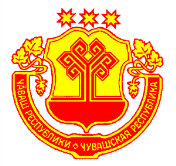 Информационный бюллетеньВестник Кильдюшевского сельского поселения Яльчикского районаУТВЕРЖДЕНРешением Собрания депутатов Кильдюшевского сельского поселения Яльчикского района № 1/2 “22” января 2008г.Чёваш РеспубликиЕлч.к район.+ир.кл. Шёхаль ял поселений.н администраций.ЙЫШЁНУ2020 =. феврал.н 05-м.ш. №07+ир.кл. Шёхаль ял.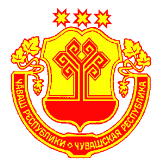 Чувашская РеспубликаЯльчикский районАдминистрацияКильдюшевского сельского поселенияПОСТАНОВЛЕНИЕ«05» февраля 2020 г. №07д. Кильдюшево№ п/пАдрес в ФИАС-е на текущий моментАктуальный адрес Примечание1Чувашская Республика – Чувашия, Яльчикский муниципальный район, сельское поселение Кильдюшевское, деревня Полевые Пинеры, улица Николаева, владение 1-А строение 1Чувашская Республика – Чувашия, Яльчикский муниципальный район, Сельское поселение Кильдюшевское,  Полевые Пинеры Деревня, Николаева Улица, Дом 1б2Чувашская Республика – Чувашия, Яльчикский муниципальный район, сельское поселение Кильдюшевское, деревня Кильдюшево, улица 40 лет Победы, дом 17-АЧувашская Республика – Чувашия, Яльчикский муниципальный район, Сельское поселение Кильдюшевское,  Кильдюшево Деревня , 40 лет Победы Улица, Дом 17а3Чувашская Республика – Чувашия, Яльчикский муниципальный район, сельское поселение Кильдюшевское, село Новое Тинчурино, улица Шоссейная, владение 1 строение 1Чувашская Республика – Чувашия, Яльчикский муниципальный район, Сельское поселение Кильдюшевское, Новое Тинчурино Село,  Шоссейная Улица, Дом 14Чувашская Республика – Чувашия, Яльчикский муниципальный район, сельское поселение Кильдюшевское, село Новое Тинчурино, улица Центральная, дом 6-АЧувашская Республика – Чувашия, Яльчикский муниципальный район, Сельское поселение Кильдюшевское, Новое Тинчурино Село,  Центральная Улица, Дом 6а5Чувашская Республика – Чувашия, Яльчикский муниципальный район, сельское поселение Кильдюшевское, село Новое Тинчурино, улица Пришкольная, владение 41-Г строение 27Чувашская Республика – Чувашия, Яльчикский муниципальный район, Сельское поселение Кильдюшевское, Новое Тинчурино Село, Пришкольная Улица, Дом 41г 6Чувашская Республика – Чувашия, Яльчикский муниципальный район, сельское поселение Кильдюшевское, село Новое Тинчурино, улица Пришкольная, владение 41-Б строение 26Чувашская Республика – Чувашия, Яльчикский муниципальный район, Сельское поселение Кильдюшевское, Новое Тинчурино Село, Пришкольная Улица, Дом 41б 7Чувашская Республика – Чувашия, Яльчикский муниципальный район, сельское поселение Кильдюшевское, село Новое Тинчурино, улица Пришкольная, владение 41-А строение 25Чувашская Республика – Чувашия, Яльчикский муниципальный район, Сельское поселение Кильдюшевское, Новое Тинчурино Село,  Пришкольная Улица, Дом 41а 8Чувашская Республика – Чувашия, Яльчикский муниципальный район, сельское поселение Кильдюшевское, село Новое Тинчурино, переулок Матросова, дом 5-АЧувашская Республика – Чувашия, Яльчикский муниципальный район, Сельское поселение Кильдюшевское, Новое Тинчурино Село, Матросова Переулок, Дом 5а9Чувашская Республика – Чувашия, Яльчикский муниципальный район, сельское поселение Кильдюшевское, село Кушелга, улица Школьная, дом 2-ГЧувашская Республика – Чувашия, Яльчикский муниципальный район, Сельское поселение Кильдюшевское, Кушелга Село,  Школьная Улица, Дом 2г10Чувашская Республика – Чувашия, Яльчикский муниципальный район, сельское поселение Кильдюшевское, село Кушелга, улица Школьная, дом 2-АЧувашская Республика – Чувашия, Яльчикский муниципальный район, Сельское поселение Кильдюшевское, Кушелга Село,  Школьная Улица, дом 2а11Чувашская Республика – Чувашия, Яльчикский муниципальный район, сельское поселение Кильдюшевское, деревня Эмметево, улица Кооперативная, дом 7 строение нетЧувашская Республика – Чувашия, Яльчикский муниципальный район, Сельское поселение Кильдюшевское, Эмметево Деревня, Кооперативная Улица, Дом 7 12Чувашская Республика – Чувашия, Яльчикский муниципальный район, сельское поселение Кильдюшевское, деревня Эмметево, улица Кооперативная, дом 6 строение 0Чувашская Республика – Чувашия, Яльчикский муниципальный район, Сельское поселение Кильдюшевское,  Эмметево Деревня, Кооперативная Улица, Дом 6 13Чувашская Республика – Чувашия, Яльчикский муниципальный район, сельское поселение Кильдюшевское, деревня Шаймурзино, улица Приозерная, дом 29-АЧувашская Республика – Чувашия, Яльчикский муниципальный район, Сельское поселение Кильдюшевское, Шаймурзино Деревня, Приозерная Улица, Дом 29а14Чувашская Республика – Чувашия, Яльчикский муниципальный район, сельское поселение Кильдюшевское, деревня Полевые Пинеры, улица Николаева, дом 1-АЧувашская Республика – Чувашия, Яльчикский муниципальный район, Сельское поселение Кильдюшевское, Полевые Пинеры Деревня,  Николаева Улица, Дом 1а